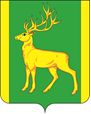 РОССИЙСКАЯ   ФЕДЕРАЦИЯИРКУТСКАЯ   ОБЛАСТЬДУМА МУНИЦИПАЛЬНОГО ОБРАЗОВАНИЯКУЙТУНСКИЙ  РАЙОНСедьмого созываП О С Т А Н О В Л Е Н И Е29 декабря  2022 г.		     р.п. Куйтун		                       № 30Об утверждении положения об оплате труда водителя Думы муниципального образования Куйтунский район»В целях упорядочения оплаты труда водителя Думы муниципального образования Куйтунский район, в соответствии со статьей 135 Трудового кодекса Российской Федерации, руководствуясь статьей 29 Устава муниципального образования Куйтунский район, Дума муниципального образования Куйтунский район П О С Т А Н О В Л Я Е Т:1. Утвердить Положение об оплате труда водителя Думы муниципального образования Куйтунский район, (прилагается).2. Признать утратившим силу следующие постановления Думы муниципального образования Куйтунский район:- № 23 от 29 июня 2012 года «Об оплате труда водителя Думы муниципального образования Куйтунский район»;- № 11 от 24.05.2018 г «О внесении изменений в постановление Думы муниципального образования Куйтунский район № 23 от 29 июня 2012 года «Об оплате труда водителя Думы муниципального образования Куйтунский район»- № 21 от 26.11.2018 г «О внесении изменений в постановление Думы муниципального образования Куйтунский район № 23 от 29 июня 2012 года «Об оплате труда водителя Думы муниципального образования Куйтунский район»- № 1 от 21.01.2019 г «О внесении изменений в постановление Думы муниципального образования Куйтунский район № 23 от 29 июня 2012 года «Об оплате труда водителя Думы муниципального образования Куйтунский район»- № 3 от 14.02.2022 г «О внесении изменений в постановление Думы муниципального образования Куйтунский район № 23 от 29 июня 2012 года «Об оплате труда водителя Думы муниципального образования Куйтунский район».3. Начальнику архивного отдела администрации муниципального образования Куйтунский район Хужеевой Е.В., консультанту по правовым вопросам Думы муниципального образования Куйтунский район Рябиковой Т.А. внести информационные справки в постановления Думы муниципального образования Куйтунский район указанные в пункте 2 настоящего постановления о признании утратившими силу.4.Настоящее постановление вступает в силу с 1 января 2023 г.5.Контроль за исполнением настоящего постановления оставляю за собой.Председатель Думымуниципального образованияКуйтунский район                                                                                А. О. ЯкубчикПоложение 1 к постановлению председателя Думы муниципального образования Куйтунский районот «29» декабря 2022 г. № 30ПОЛОЖЕНИЕОБ ОПЛАТЕ ТРУДА ВОДИТЕЛЯ ДУМЫ МУНИЦИПАЛЬНОГО ОБРАЗОВАНИЯ КУЙТУНСКИЙ РАЙОНI. Общие положения1.1.  Настоящее Положение устанавливает оплату труда и порядок формирования фонда оплаты труда водителя Думы муниципального образования Куйтунский район.II. Оплата труда ВОДИТЕЛЯ ДУМЫ МУНИЦИПАЛЬНОГО ОБРАЗОВАНИЯ КУЙТУНСКИЙ РАЙОН2.1. Оплата труда водителя Думы муниципального образования Куйтунский район (далее - водитель) состоит из должностного оклада, компенсационных, стимулирующих и иных дополнительных выплат.2.2. Размер должностного оклада водителя устанавливаются в зависимости от присвоенного ему квалификационного разряда в соответствии с Единым тарифно-квалификационным справочником работ и профессий рабочих в следующем размере: -1 квалификационный уровень, 5 квалификационный разряд - 8219 рублей.2.3. Индексация размеров должностного оклада водителя производится в пределах бюджетных ассигнований, предусмотренных на эти цели в бюджете муниципального образования на соответствующий финансовый год, путем внесения изменений в настоящее Положение.2.4. Водителю устанавливаются следующие компенсационные и стимулирующие и иные выплаты:1) ежемесячное денежное поощрение - в размере от 1 до 1,5 должностного оклада, - производится в порядке и на условиях, установленных разделом 3 настоящего Положения;2) ежемесячная надбавка за сложность, напряженность и высокие достижения в труде - в размере, порядке и условиях, установленных разделом 4 настоящего Положения;3) премии, в размере, порядке и условиях, установленных разделом 5 настоящего Положения;4) материальная помощь – в размере, порядке и условиях, установленных разделом 6 настоящего Положения;5) единовременная выплата при предоставлении ежегодного оплачиваемого отпуска - в размере, порядке и условиях, установленных разделом 7 настоящего Положения;6) иные выплаты, предусмотренные федеральными законами и иными правовыми актами Российской Федерации.2.5. Районный коэффициент и процентная надбавка к заработной водителя за работу в районах Крайнего Севера и приравненных к ним местностях, в южных районах Иркутской области устанавливаются в соответствии с законодательством.2.6.Фонд оплаты труда водителя формируется с учетом районного коэффициента и процентной надбавки к заработной плате за работу в районах Крайнего Севера и приравненных к ним местностях, в южных районах Иркутской области в соответствии с законодательством и иных выплат, предусмотренных федеральными законами и иными нормативными правовыми актами Российской Федерации.                III. Порядок установления и ВЫПЛАТЫ ежемесячного денежного поощрения
3.1. Размер ежемесячного денежного поощрения устанавливается за:-своевременное, добросовестное, качественное выполнение должностных обязанностей, предусмотренных трудовым договором, должностной инструкцией;-своевременное исполнение (в пределах своих должностных обязанностей) распоряжений и поручений представителем нанимателя (работодателя);-соблюдение правил внутреннего трудового распорядка.3.2. Размер ежемесячного денежного поощрения определяется кратно размеру должностного оклада.	3.3 Конкретный размер ежемесячного денежного поощрения определяется с учетом необходимости соблюдения Указа Губернатора Иркутской области от 08.11.2018г. № 231-УГ «О дифференциации заработной платы работников государственных и  муниципальных учреждений Иркутской области», приказа министерства труда и занятости Иркутской области от 30.11.2018 г. № 66-мпр «Об установлении рекомендуемых минимальных размеров дифференциации заработной платы и рекомендуемых минимальных размеров окладов (должностных окладов), ставок заработной платы работников государственных учреждений Иркутской области».3.4. Снижение размера ежемесячного денежного поощрения производится на основании распоряжения председателя Думы. Конкретный размер снижения ежемесячного денежного поощрения производится по следующим основаниям: 	При наличии указанных оснований, снижение ежемесячного денежного поощрения производится по результатам проведенной служебной проверки, с учетом объяснения работника в письменной форме или акта отказа от объяснения и оформляется распоряжением председателя Думы.3.5. Выплата носит срочный и персонифицированный характер и устанавливается на кратковременный (месяц) либо длительный период и производится на основании распоряжения председателя Думы..IV. Порядок установления ежемесячной надбавки за сложность, напряженность и высокие достижения в труде
 4.1. Ежемесячная надбавка за сложность, напряженность и высокие достижения в труде (далее - надбавка) устанавливается водителю за качественное, оперативное выполнение объема работ.4.2. Надбавка устанавливается в размере до 250 процентов должностного оклада;4.3. Надбавка носит срочный и персонифицированный характер. Конкретный размер надбавки устанавливается штатным расписанием и указывается в трудовом договоре. При определении размера надбавки учитывается объем, степень сложности, напряженности выполняемых работ, профессиональный уровень исполнения трудовых (должностных) обязанностей.4.4. При изменении характера работы и (или) функций водителя ежемесячная надбавка может быть изменена в пределах ее размеров.4.5. Для водителей автотранспорта, за командировки и поездки в труднодоступные населенные пункты района устанавливаются следующие дополнительные размеры надбавок: Примечание: 1 - командировки за пределы района с выдачей командировочного удостоверения. 2 - поездки в труднодоступные населенные пункты района (Наратай, Новая Тельба, Панагино).За стабильный ненормированный рабочий день водителю производится дополнительное увеличение надбавки на 10% от должностного оклада.Указанная надбавка выплачивается водителю, на основании распоряжения председателя Думы об установлении повышенного размера надбавки, с указанием конкретных оснований увеличения указанной надбавки. 4.6. Надбавка выплачивается пропорционально отработанному времени, кроме водителей, у которых надбавка в размере, установленном в штатном расписании, выплачивается пропорционально отработанному времени, а надбавка свыше установленной в штатном расписании, выплачивается от должностного оклада, в зависимости от фактического количества командировок или поездок в месяц. V. Порядок и условия выплаты премии 5.1. За выполнение заданий особой важности и сложности, а также по иным основаниям, водителю может выплачиваться премия. 5.2.  Премия устанавливается как в процентах от должностного оклад, так и в фиксированной сумме. Премирование производится в пределах средств, направляемых на оплату труда на соответствующий финансовый год, но не более одного должностного оклада в календарный год.5.3. На премию начисляются районный коэффициент и процентная надбавка за работу в южных районах Иркутской области в соответствии с законодательством. Премия выплачивается одновременно с заработной платой. 5.4. Выплата премии оформляется распоряжением председателя Думы и может производиться по результатам работы за месяц, квартал, год.5.5. Премия не выплачивается за период временной нетрудоспособности, нахождения в ежегодном оплачиваемом отпуске, отпуске без сохранения заработной платы, отпуске по беременности и родам, отпуске по уходу за ребенком, иных дополнительных отпусках, а также в случае увольнения за виновные действия.VI. ПОрядок и условия предоставления материальной помощи6.1. Материальная помощь водителю (далее работник) выплачивается на основаниях, предусмотренных пунктами 6.2, 6.6 настоящего раздела. 6.2. Материальная помощь оказывается по письменному заявлению работника в связи с причинением ему материального ущерба в результате стихийных бедствий, квартирной кражи, грабежа, иного противоправного посягательства на жизнь, здоровье, имущество, а также в связи с материальными затруднениями (болезнь, смерть членов семьи, другие непредвиденные обстоятельства) и по другим уважительным причинам. 6.3. Право работника на получение материальной помощи, предусмотренную частью 6.2, возникает со дня вступления в силу заключенного с ним трудового договора.6.4. В случае смерти работника материальная помощь может быть оказана членам его семьи. 6.5. Работник (член его семьи) представляет кадровому работнику документы, подтверждающие наличие соответствующих оснований.6.6. Материальная помощь при предоставлении ежегодного оплачиваемого отпуска выплачивается работнику один раз в календарном году при условии отработанных не менее одиннадцати календарных месяцев непосредственно до дня обращения с заявлением о выплате материальной помощи, если материальная помощь не была использована на основании пункта 6.2 настоящего раздела.6.7. Если работником не реализовано право на получение материальной помощи предусмотренной пунктом 6.6 в текущем календарном году, материальная помощь выплачивается в ноябре текущего календарного года.6.8. При увольнении (переводе) работника, за исключением случаев увольнения за виновные действия, ему выплачивается материальная помощь предусмотренная пунктом 6.6 настоящего раздела пропорционально отработанному времени в текущем календарном году. 6.9. Материальная помощь выплачивается один раз в течении календарного года в размере месячной заработной платы соответствующего работника, начисленной за полный рабочий месяц.6.10. Выплата материальной помощи оформляется распоряжением председателя Думы.6.11. При индексации должностных окладов в ноябре-декабре текущего календарного года материальная помощь, выплаченная работнику до дня принятия решения об индексации, перерасчету не подлежит.VII. Размер, порядок и условия предоставления единовременной выплаты при предоставлении ежегодного оплачиваемого отпуска7.1.  Единовременная выплата при предоставлении ежегодного оплачиваемого отпуска выплачивается в размере месячной заработной платы соответствующего работника, начисленной за полный рабочий месяц.7.2. Единовременная выплата при предоставлении ежегодного оплачиваемого отпуска (далее - единовременная выплата) предоставляется один раз в календарном году на основании соответствующего письменного заявления работника в случае:
1) предоставления ежегодного оплачиваемого отпуска в полном объеме;2) разделения в установленном порядке ежегодного оплачиваемого отпуска на части - при предоставлении одной из частей данного отпуска.7.3. В случае если при разделении в установленном порядке ежегодного оплачиваемого отпуска на части единовременная выплата не предоставлялась, она подлежит выплате при предоставлении последней части ежегодного оплачиваемого отпуска. Если работником не реализовано право на получение единовременной выплаты к отпуску в текущем календарном году, единовременная выплата выплачивается в ноябре текущего календарного года.7.4. Работникам, принятым на работу в текущем календарном году или вышедшим в текущем календарном году из отпуска по беременности и родам (отпуска по уходу за ребенком), единовременная выплата при предоставлении ежегодного оплачиваемого отпуска выплачивается по истечении шести месяцев непрерывной работы, пропорционально количеству фактически отработанного времени (календарным дням) в текущем календарном году (включая периоды временной нетрудоспособности и нахождения в очередном оплачиваемом отпуске).7.5. Единовременная выплата предоставляется пропорционально отработанному времени (календарным дням) при увольнении (переводе) работника в случае:1) предоставления неиспользованного отпуска с последующим его увольнением;
2) выплаты денежной компенсации за неиспользованный отпуск.7.6. При увольнении работника, которому в течение календарного года была произведена единовременная выплата к отпуску, производится ее перерасчет пропорционально фактически отработанному в году увольнения времени из расчета 1/12 единовременной выплаты к отпуску за каждый полный отработанный месяц в год ( за исключения случаев увольнения по основаниям, предусмотренным пунктом 8 части первой статьи 77 или пунктами 1, 2 или 4 части первой статьи 81, пунктах 1, 2, 5, 6 и 7 статьи 83 Трудового Кодекса РФ.7.7. Единовременная выплата при предоставлении ежегодного оплачиваемого отпуска оформляется распоряжением председателя Думы.7.8. При индексации должностных окладов в ноябре-декабре текущего календарного года единовременная выплата, выплаченная работнику до даты принятия решения об индексации, перерасчету не подлежит.N п/пОснованиеНа % ежемесячного денежного поощрения (min - max)1Несвоевременное или не качественное выполнение обязанностей, предусмотренных трудовым договором, должностной инструкцией5% - 50 %2Несвоевременное или некачественное выполнение заданий, приказов, распоряжений непосредственного руководителя5 % - 50 %3Не выполнение мероприятий, предусмотренных планом работы организации5 % - 50 %4Нарушение сроков ответов на письма, жалобы и иные документы5 % - 30 %5Не соблюдение сроков предоставления установленной отчетности или не качественное ее предоставление5 % - 50 %6Нарушение правил внутреннего трудового распорядка5 % - 60 %7Нарушение применения федерального, областного законодательства, муниципальных правовых актов5 % - 80 %8Некорректное, грубое отношение к посетителям, коллегам5 % - 100 %9Наличие обоснованных жалоб граждан на работника5 % - 50%1По результатам проверок контрольно-надзорных органов5 % - 100 %Размер надбавки в %Условия выплаты надбавки72Девять командировок¹  или поездок² в месяц64Восемь командировок¹ или поездок² в месяц56Семь командировок¹ или поездок² в месяц48Шесть командировок¹ или поездок² в месяц40Пять командировок¹ или поездок² в месяц32Четыре командировки¹ или поездки² в месяц24Три командировки¹ или поездки² в месяц16Две командировки¹ или поездки² в месяц8Одна командировка¹ или поездка² в месяц